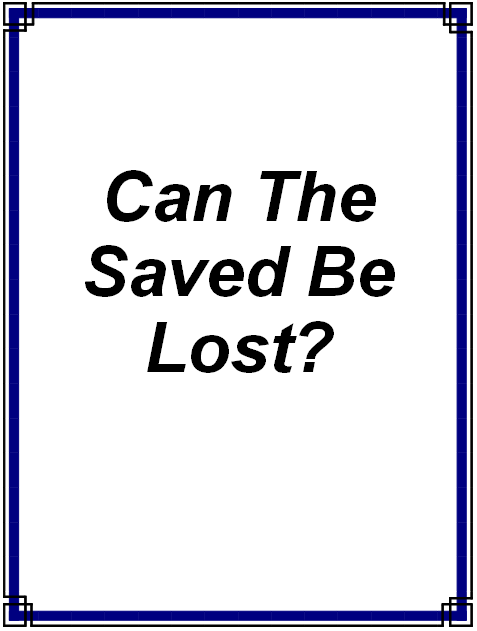      “Be anxious for nothing, but in everything by prayer and supplication with thanksgiving let your requests be made known to God. And the peace of God, which surpasses all comprehension, shall guard your hearts and your minds in Christ Jesus" (Philip. 4:6-7). The promise of peace of mind is one of the most precious in all the Scriptures. Some of the greatest problems we have in our society are unrest, confusion, unhappiness, and the lack of emotional stability in the lives of so many people. The divorce rate, the increase in the use of drugs and alcohol, and the climbing rate of suicide, are simply statistics that revolve around the fact that people have not found peace of mind.      This is not how our Lord would have us to live. Jesus said, "I came that they might have life, and have it abundantly" (Jn. 10:10). The blessed life that Jesus came to give is not just a life that we look forward to living at the end of time. Life that Jesus gives is a blessed spiritual life that begins here and continues throughout eternity (Jn. 1:25-26). Without Christ, without faithful obedience to Him in our lives and taking advantage of His wonderful promises, life is miserable.       There are many things we can allow to rob us of the peace the Lord wants us to have. One of the greatest causes of mental anguish and anxiety is guilt. No one can have peace within themselves when the guilt of sin lies within their heart, causing a broken relationship with God. Psychology has realized for many years that guilt causes insatiably, irritability, and anxiety. What psychology has found out however, the Bible has taught all along. "There is no peace for the wicked, says the Lord" (Isa. 48:22). "But the wicked are like the tossing sea, for it cannot be quiet, and its waters toss up refuse and mud" (Isa. 57:20). To keep guilt within oneself and act as through it isn't there can tear one to pieces (Ps. 32:2). Jesus, knowing what guilt does to individuals says, "Come to Me, all who are weary and heavy-laden, and I will give you rest" (Matt. 11:28). He is speaking about those who are weary and weight down with the burden of the guilt of sin. No one has to live with guilt, for we can have the guilt of sin washed away by repenting and being baptized (Ac. 22:16). Until one gets rid of the guilt of sin, they will never have peace of mind.      Fear also robs people of peace of mind. People fear all sorts of things: small places, falling, illnesses, etc. Yet, I suppose the greatest fear that is shared by all is the fear of death. We can try to put it out of our minds, but as the Scriptures declare, "It is appointed for all men once to die and after death comes the judgment" (Heb. 9:27). "The living know that they shall die" (Ecc. 9:5) yet, we know not when. We must simply be ready to die, for unless we are ready, we live in fear. The Scriptures speak of people living in the fear of death and explain that this is the reason Jesus came, to deliver us from that slavery of the fear of death (Heb. 2:14-16). In Christ one needs not to fear death. To the Christian there is no "sting" to death (1Cor. 15:55), but "to die is gain" (Philip. 2:21). Through Christ there is no fear of death because there is hope of eternal live, but without Him there is only a fiery expectation of judgment to come.      Worry, too, is  something  that  keeps  many  from  having 